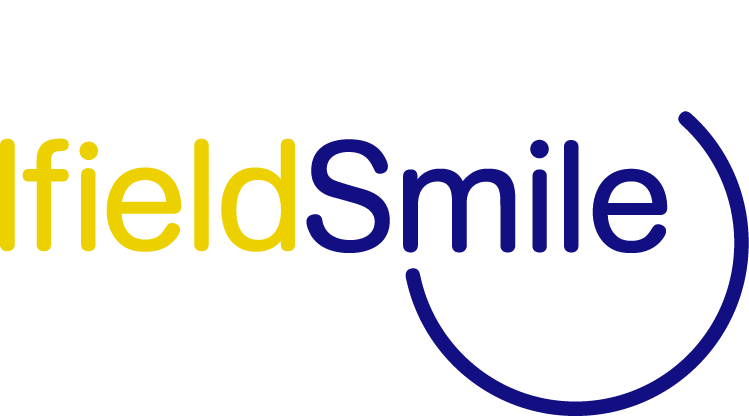 PARENT WORKSHOP BOOKING FORMWorkshop Details:Details of Attendee:Please return completed forms to Ifield Smile by:Email:	smile@ifield.kent.sch.ukIf you would like any further information please do not hesitate to call the Smile team: Telephone 01474 536924.Workshop TitleWorkshop DateName of Attending Parent(s)/GuardianName of School/Nursery child attendsTelephone numberEmail address